Friday 12th February RESPONSIBLEThis is our last lesson on being RESPONSIBLE.  This is about looking ahead.  How can you be more responsible?  Complete the task below.  Remember to save your work for our class book.  Thank you.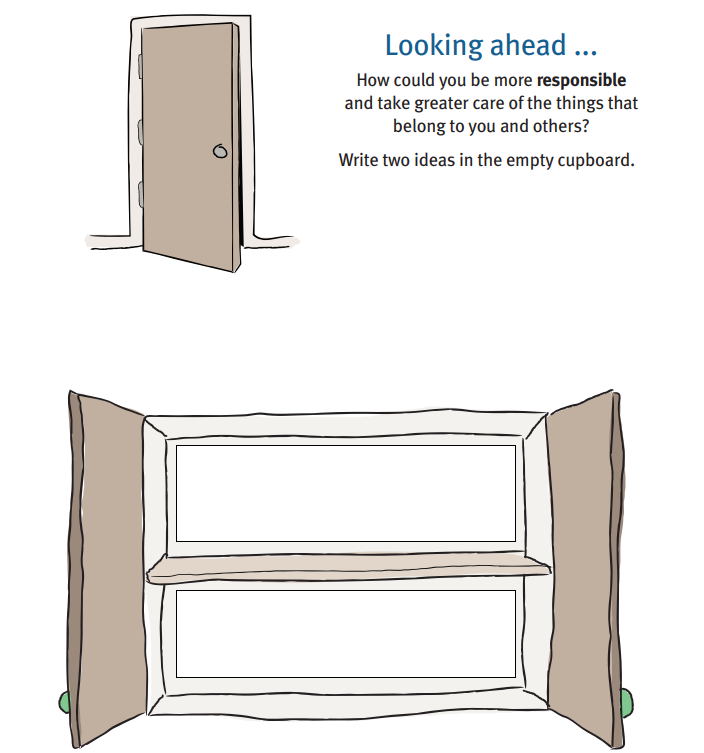 